О  муниципальной программе Яльчикского муниципального округа Чувашской Республики  «Развитие строительного комплекса и архитектуры»  В соответствии с Бюджетным кодексом Российской Федерации, руководствуясь Уставом Яльчикского муниципального округа Чувашской Республики администрация Яльчикского муниципального округа Чувашской Республики  п о с т а н о в л я е т:1. Утвердить прилагаемую муниципальную программу Яльчикского муниципального округа Чувашской Республики «Развитие строительного комплекса и архитектуры» (далее – Муниципальная программа).2. Финансовому отделу администрации Яльчикского муниципального округа Чувашской Республики при формировании проекта бюджета Яльчикского муниципального округа Чувашской Республики на очередной финансовый год и плановый период предусматривать бюджетные ассигнования на реализацию Муниципальной программы.3. Контроль за выполнением настоящего постановления возложить на Управление по благоустройству и развитию территорий администрации Яльчикского муниципального округа Чувашской Республики.4. Настоящее постановление вступает в силу после его официального опубликования в периодическом печатном издании «Вестник Яльчикского муниципального округа Чувашской Республики» и распространяется на правоотношения, возникшие с 1 января 2023 года. Глава Яльчикского муниципального округаЧувашской Республики                   			                                 Л.В. ЛевыйПриложение к постановлению администрации Яльчикского муниципального округаЧувашской Республики от _____________ № _____МУНИЦИПАЛЬНАЯ ПРОГРАММА ЯЛЬЧИКСКОГО МУНИЦИПАЛЬНОГО ОКРУГА ЧУВАШСКОЙ РЕСПУБЛИКИ «РАЗВИТИЕ СТРОИТЕЛЬНОГО КОМПЛЕКСА И АРХИТЕКТУРЫ»Глава Яльчикского муниципального округа Чувашской Республики                                                                       Л.В. ЛевыйУТВЕРЖДЕНАпостановлением администрации Яльчикского муниципального округа Чувашской Республикиот ___________   № ____МУНИЦИПАЛЬНАЯ ПРОГРАММАЯЛЬЧИКСКОГО МУНИЦИПАЛЬНОГО ОКРУГАЧУВАШСКОЙ РЕСПУБЛИКИ«РАЗВИТИЕ СТРОИТЕЛЬНОГО КОМПЛЕКСА И АРХИТЕКТУРЫ» Паспортмуниципальной программы Яльчикского муниципального округаЧувашской Республики«Развитие строительного комплекса и архитектуры»Раздел I. Приоритеты реализуемой на территорииЯльчикского муниципального округа политики в сфере реализацииМуниципальной программы, цели, задачи, описание сроков и этапов реализации программыПриоритеты реализуемой на территории Яльчикского муниципального округа политики в сфере развития строительного комплекса и архитектуры определены указами Президента Российской Федерации от 7 мая 2012 г. № 600 «О мерах по обеспечению граждан Российской Федерации доступным и комфортным жильем и повышению качества жилищно-коммунальных услуг» и от 7 мая 2018 г. № 204 «О национальных целях и стратегических задачах развития Российской Федерации на период до 2024 года», постановлением Правительства Российской Федерации от 30 декабря 2017 г. № 1710 «Об утверждении государственной программы Российской Федерации «Обеспечение доступным и комфортным жильем и коммунальными услугами граждан Российской Федерации», Стратегией социально-экономического развития Чувашской Республики до 2035 года, ежегодными посланиями Главы Чувашской Республики Государственному Совету Чувашской Республики, Стратегией социально-экономического развития Яльчикского района Чувашской Республики до 2035 года.Основным стратегическим приоритетом в области развития строительного комплекса и архитектуры Яльчикского муниципального округа Чувашской Республики являются: обеспечение устойчивого развития территорий Яльчикского муниципального округа Чувашской Республики, улучшение инвестиционной привлекательности округа путем сокращения административных барьеров и сроков оформления разрешительной документации в сфере строительства.Муниципальная программа Яльчикского муниципального округа Чувашской Республики «Развитие строительного комплекса и архитектуры» (далее – Муниципальная программа) направлена на достижение следующей цели:обеспечение устойчивого развития территорий Яльчикского муниципального округа Чувашской Республики посредством реализации документов территориального планирования. Муниципальная программа реализуется в 2023-2035 годах в три этапа:1 этап - 2023 - 2025 годы;2 этап - 2026 - 2030 годы;3 этап - 2031 - 2035 годы.Состав целевых показателей (индикаторов) Муниципальной программы определен исходя из принципа необходимости и достаточности информации для характеристики достижения целей и решения задач, определенных Муниципальной программой. Такой подход использован также при определении состава целевых показателей (индикаторов) подпрограмм, включенных в состав Муниципальной программы (табл. 1).Таблица 1Сведения о целевых показателях (индикаторах) Муниципальной программы, подпрограмм Муниципальной программы и их значениях приведены в приложении № 1 к настоящей Муниципальной программе.Перечень целевых показателей (индикаторов) носит открытый характер и предусматривает возможность их корректировки в случае потери информативности показателя (например, в связи с достижением его максимального значения), изменений приоритетов в области развития строительного комплекса и архитектуры.Раздел II. Обобщенная характеристикаосновных мероприятий подпрограмм муниципальной программыСистема основных мероприятий является совокупностью взаимосвязанных мер, направленных на достижение поставленных целей и решение задач Муниципальной программы.Мероприятия Муниципальной программы сформированы с использованием следующих принципов:нацеленность мероприятий на повышение качества предоставления муниципальных услуг в строительстве;соответствие мероприятий требованиям основных документов стратегического планирования Чувашской Республики, а также основам документов стратегического планирования Российской Федерации.Достижение целей и решение задач Муниципальной программы будет осуществляться в рамках реализации одной подпрограммы: «Градостроительная деятельность». Подпрограмма «Градостроительная деятельность» предусматривает выполнение одного основного мероприятия.Основное мероприятие 1. Устойчивое развитие территорий муниципальных образований Чувашской Республики посредством территориального планирования, градостроительного зонирования, планировки территории, архитектурно-строительного проектирования.Раздел III. Обоснование объема финансовых ресурсов, необходимых для реализации муниципальной программы (с расшифровкой по источникам финансирования, по этапам и годам реализации программы)Финансовое обеспечение реализации Муниципальной программы осуществляется за счет средств федерального бюджета, республиканского бюджета Чувашской Республики, бюджета Яльчикского муниципального округа и внебюджетных источников.При софинансировании мероприятий Муниципальной программы из внебюджетных источников могут использоваться различные инструменты государственно-частного партнерства.Общий объем финансирования Муниципальной программы в 2023 - 2035 годах составляет 1051,1 тыс. рублей.Прогнозируемый объем финансирования Муниципальной программы на 1 этапе составит 1051,1 тыс. рублей, в том числе:в 2023 году – 1051,1 тыс. рублей;в 2024 году – 1000,0 тыс. рублей;в 2025 году – 1000,0 тыс. рублей;из них средства:федерального бюджета – 0,0 тыс. рублей 
(0,0  процентов), в том числе:в 2023 году – 0,0 тыс. рублей;в 2024 году – 0,0 тыс. рублей;в 2025 году – 0,0 тыс. рублей;республиканского бюджета Чувашской Республики – 988,0 тыс. рублей (94,0 процента), в том числе:в 2023 году – 988,0 тыс. рублей;в 2024 году – 0,0 тыс. рублей;в 2025 году – 0,0 тыс. рублей;бюджета Яльчикского муниципального округа Чувашской Республики – 63,1 тыс. рублей (6,0 процентов), в том числе:в 2023 году – 63,1 тыс. рублей;в 2024 году – 1000,0 тыс. рублей;в 2025 году – 1000,0 тыс. рублей;внебюджетных источников – 0,0 тыс. рублей (0,0 процентов), в том числе:в 2023 году – 0,0 тыс. рублей;в 2024 году – 0,0  тыс. рублей;в 2025 году – 0,0 тыс. рублей;На 2 этапе (в 2026–2030 годах) объем финансирования Муниципальной программы составит 0,0 тыс. рублей.На 3 этапе (в 2031–2035 годах) объем финансирования Муниципальной программы составит 0,0 тыс. рублей.Объемы финансирования Муниципальной программы подлежат ежегодному уточнению исходя из реальных возможностей бюджетов всех уровней.Ресурсное обеспечение и прогнозная (справочная) оценка расходов за счет всех источников финансирования реализации Муниципальной программы приведены в приложении № 2 к настоящей Муниципальной программе.Приложение № 1к Муниципальной программе Яльчикского муниципального округа Чувашской Республики «Развитие строительного комплекса и архитектуры»СВЕДЕНИЯО ЦЕЛЕВЫХ ПОКАЗАТЕЛЯХ (ИНДИКАТОРАХ) МУНИЦИПАЛЬНОЙ ПРОГРАММЫ ЯЛЬЧИКСКОГО МУНИЦИПАЛЬНОГО ОКРУГА ЧУВАШСКОЙ РЕСПУБЛИКИ «РАЗВИТИЕ СТРОИТЕЛЬНОГО КОМПЛЕКСА И АРХИТЕКТУРЫ»________________Приложение № 2к Муниципальной программе Яльчикского муниципального округа Чувашской Республики «Развитие строительного комплекса и архитектуры»РЕСУРСНОЕ ОБЕСПЕЧЕНИЕ РЕАЛИЗАЦИИ МУНИЦИПАЛЬНОЙ ПРОГРАММЫ ЯЛЬЧИКСКОГО МУНИЦИПАЛЬНОГО ОКРУГА ЧУВАШСКОЙ РЕСПУБЛИКИ «РАЗВИТИЕ СТРОИТЕЛЬНОГО КОМПЛЕКСА И АРХИТЕКТУРЫ» ЗА СЧЕТ ВСЕХ ИСТОЧНИКОВ ФИНАНСИРОВАНИЯ   тыс. рублей ___________________Приложение № 3к Муниципальной программе Яльчикского муниципального округа Чувашской Республики «Развитие строительного комплекса и архитектуры»ПОДПРОГРАММА «ГРАДОСТРОИТЕЛЬНАЯ ДЕЯТЕЛЬНОСТЬ» Паспорт подпрограммы Раздел I. Приоритеты и цель подпрограммы, задачи и показатели (индикаторы) достижения целей и решения задач, описание основных ожидаемых конечных результатов подпрограммы, сроков и контрольных этапов реализации подпрограммыПриоритеты и цель подпрограммы определены Стратегией социально-экономического развития Чувашской Республики до 2035 года, утвержденной Законом Чувашской Республики от 26 ноября 2020 г. №102, ежегодными посланиями Главы Чувашской Республики Государственному Совету Чувашской Республики, Стратегией социально-экономического развития Яльчикского района Чувашской Республики до 2035 года.Приоритетами в рамках реализации настоящей подпрограммы являются: создание условий для устойчивого развития территории Яльчикского муниципального округа. Основными целями подпрограммы являются: обеспечение устойчивого развития территорий Чувашской Республики посредством реализации документов территориального планирования.Осуществление поставленных целей требует решения следующих задач: формирование системы документов территориального планирования, градостроительного зонирования; мониторинг документов территориального планирования и контроля за реализацией; обеспечение мониторинга своевременной актуализации и приведения в соответствие требованиям действующего законодательства документов территориального планирования и градостроительного зонирования муниципальных образований; ведение информационной системы обеспечения градостроительной деятельности в Яльчикском муниципальном округе; разработка генерального плана.Подпрограмма реализуется в 2023-2035 годах в три этапа:1 этап - 2023 - 2025 годы;2 этап - 2026 - 2030 годы;3 этап - 2031 - 2035 годы.Раздел II. Перечень и сведения о целевых показателях (индикаторах) подпрограммы с расшифровкой плановых значений по годам ее реализации Состав целевых показателей (индикаторов) подпрограммы определен исходя из необходимости достижения основных целей и решения задач подпрограммы. Перечень целевых показателей (индикаторов) носит открытый характер и предусматривает возможность их корректировки в случае потери информативности показателя (например, в связи с достижением его максимального значения), изменений приоритетов государственной политики в сфере градостроительной деятельности и архитектуры, а также изменений законодательства Российской Федерации и законодательства Чувашской Республики, муниципальных правовых актов Яльчикского муниципального округа, влияющих на расчет данных показателей. Целевым показателем (индикатором) подпрограммы является:обеспечение устойчивого развития территорий Яльчикского муниципального округа посредством реализации документов территориального планирования.В результате реализации мероприятий подпрограммы ожидается достижение к 2036 году следующего целевого показателя (индикатора):обеспечение устойчивого развития территорий Яльчикского муниципального округа посредством реализации документов территориального планирования - 100 процентов:в 2023 году – 100,0 процентов;в 2024 году – 100,0 процентов;в 2025 году – 100,0 процентов;в 2030 году – 100,0 процентов;в 2035 году – 100,0 процентов.Раздел III. Характеристика основных мероприятий подпрограммы с уточнением сроков и этапов их реализации Достижение целей и решение задач подпрограммы «Градостроительная деятельность» будет осуществляться в рамках реализации следующего основного мероприятия: Основное мероприятие 1. Устойчивое развитие территорий муниципальных образований Чувашской Республики посредством территориального планирования, градостроительного зонирования, планировки территории, архитектурно-строительного проектирования.Мероприятие 1.1. Разработка генеральных планов муниципальных образований Чувашской Республики.Раздел IV. Обоснование объема финансовых ресурсов, необходимых для реализации подпрограммыФинансовое обеспечение реализации подпрограммы осуществляется за счет средств федерального бюджета, республиканского бюджета Чувашской Республики, бюджета Яльчикского муниципального округа и внебюджетных источников. При софинансировании мероприятий подпрограммы из внебюджетных источников могут использоваться различные инструменты государственно-частного партнерства. Общий объем финансирования подпрограммы в 2023 - 2035 годах составляет 1051,1 тыс. рублей.Прогнозируемый объем финансирования подпрограммы на 1 этапе составит 1051,1 тыс. рублей, в том числе:в 2023 году – 1051,1 тыс. рублей;в 2024 году – 1000,0 тыс. рублей;в 2025 году – 1000,0 тыс. рублей;из них средства:федерального бюджета – 0,0 тыс. рублей 
(0,0  процентов), в том числе:в 2023 году – 0,0 тыс. рублей;в 2024 году – 0,0 тыс. рублей;в 2025 году – 0,0 тыс. рублей;республиканского бюджета Чувашской Республики – 988,0 тыс. рублей (94,0 процента), в том числе:в 2023 году – 988,0 тыс. рублей;в 2024 году – 0,0 тыс. рублей;в 2025 году – 0,0 тыс. рублей;бюджета Яльчикского муниципального округа Чувашской Республики – 63,1 тыс. рублей (6,0 процентов), в том числе:в 2023 году – 63,1 тыс. рублей;в 2024 году – 1000,0 тыс. рублей;в 2025 году – 1000,0 тыс. рублей;внебюджетных источников – 0,0 тыс. рублей (0,0 процентов), в том числе:в 2023 году – 0,0 тыс. рублей;в 2024 году – 0,0  тыс. рублей;в 2025 году – 0,0 тыс. рублей;На 2 этапе (в 2026–2030 годах) объем финансирования подпрограммы составит 0,0 тыс. рублей, из них средства.На 3 этапе (в 2031–2035 годах) объем финансирования подпрограммы составит 0,0 тыс. рублей, из них средства.Объемы финансирования подпрограммы подлежат ежегодному уточнению исходя из реальных возможностей бюджетов всех уровней.Ресурсное обеспечение реализации подпрограммы в 2023–2035 годах приведено в приложении к настоящей подпрограмме.  Приложение к подпрограмме «Градостроительная деятельность» Муниципальной программы Яльчикского муниципального округа Чувашской Республики «Развитие строительного комплекса и архитектуры»РЕСУРСНОЕ ОБЕСПЕЧЕНИЕ РЕАЛИЗАЦИИ ПОДПРОГРАММЫ «ГРАДОСТРОИТЕЛЬНАЯ ДЕЯТЕЛЬНОСТЬ»  МУНИЦИПАЛЬНОЙ ПРОГРАММЫ ЯЛЬЧИКСКОГО МУНИЦИПАЛЬНОГО ОКРУГА ЧУВАШСКОЙ РЕСПУБЛИКИ «РАЗВИТИЕ СТРОИТЕЛЬНОГО КОМПЛЕКСА И АРХИТЕКТУРЫ» ЗА СЧЕТ ВСЕХ ИСТОЧНИКОВ ФИНАНСИРОВАНИЯ ___________________Чёваш РеспубликиЕлч.к муниципаллёокруг.Елч.к муниципаллёокруг.надминистраций.ЙЫШЁНУ2023                        - м.ш. №Елч.к ял.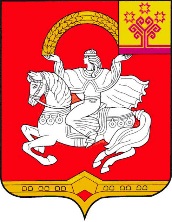 Чувашская  РеспубликаЯльчикский                                                                         муниципальный округАдминистрацияЯльчикского муниципального округаПОСТАНОВЛЕНИЕ  «      » января 2023 г. № село ЯльчикиОтветственный исполнитель:Управление по благоустройству и развитию территорий администрации Яльчикского муниципального округаДата составления проекта муниципальной программы:февраль 2023 годаНепосредственный исполнитель Муниципальной программы:Исполняющий обязанности заместителя главы администрации МО – начальника Управления по благоустройству и развитию территорий Смирнова Алина Геннадьевна(т. 88354925279, e-mail: yaltch_blag@cap.ru)Ответственный исполнитель муниципальной программы-Управление по благоустройству и развитию территорий администрации Яльчикского муниципального округа Чувашской РеспубликиСоисполнители муниципальнойпрограммы-Финансовый отдел администрации Яльчикского муниципального округа Чувашской Республики;Участники муниципальной программы-Территориальные отделы Управления по благоустройству и развитию территорий администрации Яльчикского муниципального округаПодпрограммы муниципальной программы-«Градостроительная деятельность»Цели муниципальной программы-обеспечение устойчивого развития территорий Чувашской Республики посредством реализации документов территориального планированияЗадачи муниципальной программы-формирование системы документов территориального планирования, градостроительного зонирования;разработка генерального плата Яльчикского муниципального округаЦелевые показатели (индикаторы) муниципальной программы-к 2036 году будут достигнуты следующие целевые показатели (индикаторы):обеспеченность документами территориального планирования, градостроительного зонирования, нормативами градостроительного проектирования, соответствующими законодательству Российской Федерации, - 100 процентовСроки и этапы реализации муниципальной программы-2023- 2035 годы:1 этап - 2023 - 2025 годы;2 этап - 2026 - 2030 годы;3 этап - 2031 - 2035 годыОбъемы финансирования муниципальной программы с разбивкой по годам реализации-прогнозируемые объемы финансирования мероприятий муниципальной программы в 2023 - 2035 годах составляют 1051,1 тыс. рублей, в том числе:в 2023 году – 1051,1 тыс. рублей;в 2024 году - 0,0 тыс. рублей;в 2025 году - 0,0 тыс. рублей;в 2026 - 2030 годах – 0,0 тыс. рублей;в 2031 - 2035 годах - 0,0 тыс. рублей;из них средства:федерального бюджета  - 0,0 тыс. рублей (0,0 процентов), в том числе:в 2023 году – 0,0 тыс. рублей;в 2024 году – 0,0 тыс. рублей;в 2025 году – 0,0 тыс. рублей;в 2026 - 2030 годах – 0,0 тыс. рублей;в 2031 - 2035 годах – 0,0 тыс. рублей;республиканского бюджета Чувашской Республики – 988,0 тыс. рублей (94,0 процента), в том числе:в 2023 году – 988,0 тыс. рублей;в 2024 году – 0,0 тыс. рублей;в 2025 году – 0,0 тыс. рублей;в 2026 - 2030 годах – 0,0 тыс. рублей;в 2031 - 2035 годах – 0,0 тыс. рублей;бюджета Яльчикского муниципального округа – 63,1 тыс. рублей (6,0 процентов), в том числе:в 2023 году – 63,1 тыс. рублей;в 2024 году – 0,0 тыс. рублей;в 2025 году – 0,0 тыс. рублей;в 2026 - 2030 годах – 0,0 тыс. рублей;в 2031 - 2035 годах – 0,0 тыс. рублей;внебюджетных источников – 0,0 тыс. рублей (0,0 процентов), в том числе:в 2023 году – 0,0 тыс. рублей;в 2024 году – 0,0 тыс. рублей;в 2025 году – 0,0 тыс. рублей;в 2026 - 2030 годах – 0,0 тыс. рублей;в 2031 - 2035 годах – 0,0 тыс. рублей.Объемы финансирования муниципальной программы подлежат ежегодному уточнению исходя из возможностей  бюджетов всех уровнейОжидаемые результаты реализации муниципальной программы-реализация муниципальной  программы позволит:обеспечить устойчивое развитие территорий Яльчикского муниципального округа Чувашской Республики, развитие инженерной, транспортной и социальной инфраструктуры на основании соответствующих законодательству Российской Федерации схемы территориального планирования Яльчикского муниципального округа, документов территориального планирования Яльчикского муниципального округа.Цели Муниципальной программыЗадачи Муниципальной программыЗадачи Муниципальной программыЦелевые показатели (индикаторы) муниципальной программы1223обеспечение устойчивого развития территорий Чувашской Республики посредством реализации документов территориального планированияформирование системы документов территориального планирования, градостроительного зонирования;разработка генерального плата Яльчикского муниципального округа Чувашской Республикик 2036 году будет достигнут следующий целевой показатель (индикатор):доля обеспечения документами территориального планирования, градостроительного зонирования, нормативами градостроительного проектирования, соответствующими законодательству Российской Федерации, в общем количестве муниципальных образований Чувашской Республики – 100 процентовк 2036 году будет достигнут следующий целевой показатель (индикатор):доля обеспечения документами территориального планирования, градостроительного зонирования, нормативами градостроительного проектирования, соответствующими законодательству Российской Федерации, в общем количестве муниципальных образований Чувашской Республики – 100 процентовNппЦелевой показатель (индикатор) (наименование)Единица измеренияЗначения целевых показателей (индикаторов)Значения целевых показателей (индикаторов)Значения целевых показателей (индикаторов)Значения целевых показателей (индикаторов)Значения целевых показателей (индикаторов)NппЦелевой показатель (индикатор) (наименование)Единица измерения2023 год2024 год2025 год2030 год2035 год12378910Муниципальная программа Яльчикского муниципального округа Чувашской Республики «Развитие строительного комплекса и архитектуры»Муниципальная программа Яльчикского муниципального округа Чувашской Республики «Развитие строительного комплекса и архитектуры»Муниципальная программа Яльчикского муниципального округа Чувашской Республики «Развитие строительного комплекса и архитектуры»Муниципальная программа Яльчикского муниципального округа Чувашской Республики «Развитие строительного комплекса и архитектуры»Муниципальная программа Яльчикского муниципального округа Чувашской Республики «Развитие строительного комплекса и архитектуры»Муниципальная программа Яльчикского муниципального округа Чувашской Республики «Развитие строительного комплекса и архитектуры»Муниципальная программа Яльчикского муниципального округа Чувашской Республики «Развитие строительного комплекса и архитектуры»Муниципальная программа Яльчикского муниципального округа Чувашской Республики «Развитие строительного комплекса и архитектуры»1.Обеспеченность документами территориального планирования, градостроительного зонирования, нормативами градостроительного проектирования, соответствующими законодательству Российской Федерациипроцент100100100100100Подпрограмма «Градостроительная деятельность»Подпрограмма «Градостроительная деятельность»Подпрограмма «Градостроительная деятельность»Подпрограмма «Градостроительная деятельность»Подпрограмма «Градостроительная деятельность»Подпрограмма «Градостроительная деятельность»Подпрограмма «Градостроительная деятельность»Подпрограмма «Градостроительная деятельность»1.Обеспечение устойчивого развития территорий Яльчикского муниципального округа посредством реализации документов территориального планированияпроцентов100100100100100Статус Наименование муниципальной программы (подпрограммы муниципальной программы), основного мероприятия Ответственный исполнитель, соисполнитель, участники Код бюджетной классификации Код бюджетной классификации Код бюджетной классификации Код бюджетной классификации Источники финансирования Расходы по годам, тыс. рублейРасходы по годам, тыс. рублейРасходы по годам, тыс. рублейРасходы по годам, тыс. рублейРасходы по годам, тыс. рублейСтатус Наименование муниципальной программы (подпрограммы муниципальной программы), основного мероприятия Ответственный исполнитель, соисполнитель, участники главный распорядитель бюджетных средств раздел, подраздел целевая статья расходов группа (подгруппа) вида расходов Источники финансирования 2023 2024 20252026 -2030 2031 - 2035 1 2 3 4 5 6 7 8 910 11 12 13 Муниципальная программа Развитие строительного комплекса и архитектурыУправление по благоустройству и развитию территорий администрации Яльчикского муниципального округаххххвсего 1051,10,0 0,0 0,0 0,0Муниципальная программа Развитие строительного комплекса и архитектурыУправление по благоустройству и развитию территорий администрации Яльчикского муниципального округаххххфедеральный бюджет 0,0 0,0 0,0 0,0 0,0Муниципальная программа Развитие строительного комплекса и архитектурыУправление по благоустройству и развитию территорий администрации Яльчикского муниципального округаххххреспубликанский бюджет 988,0 0,0 0,0 0,0 0,0Муниципальная программа Развитие строительного комплекса и архитектурыУправление по благоустройству и развитию территорий администрации Яльчикского муниципального округаххххбюджет Яльчикского муниципального округа63,1 0,0 0,0 0,0 0,0Муниципальная программа Развитие строительного комплекса и архитектурыУправление по благоустройству и развитию территорий администрации Яльчикского муниципального округаххххвнебюджетные источники0,00,00,00,00,0Подпрограмма Градостроительная деятельностьУправление по благоустройству и развитию территорий администрации Яльчикского муниципального округаххххвсего 1051,10,0 0,0 0,0 0,0Подпрограмма Градостроительная деятельностьУправление по благоустройству и развитию территорий администрации Яльчикского муниципального округаххххфедеральный бюджет 0,0 0,0 0,0 0,0 0,0Подпрограмма Градостроительная деятельностьУправление по благоустройству и развитию территорий администрации Яльчикского муниципального округаххххреспубликанский бюджет 988,0 0,0 0,0 0,0 0,0Подпрограмма Градостроительная деятельностьУправление по благоустройству и развитию территорий администрации Яльчикского муниципального округаххххбюджет Яльчикского муниципального округа63,1 0,0 0,0 0,0 0,0Подпрограмма Градостроительная деятельностьУправление по благоустройству и развитию территорий администрации Яльчикского муниципального округаххххвнебюджетные источники0,00,00,00,00,0Основное мероприятие 1Устойчивое развитие территорий муниципальных образований Чувашской Республики посредством территориального планирования, градостроительного зонирования, планировки территории, архитектурно-строительного проектированияУправление по благоустройству и развитию территорий администрации Яльчикского муниципального округаххххвсего 1051,10,0 0,0 0,0 0,0Основное мероприятие 1Устойчивое развитие территорий муниципальных образований Чувашской Республики посредством территориального планирования, градостроительного зонирования, планировки территории, архитектурно-строительного проектированияУправление по благоустройству и развитию территорий администрации Яльчикского муниципального округаххххфедеральный бюджет 0,0 0,0 0,0 0,0 0,0Основное мероприятие 1Устойчивое развитие территорий муниципальных образований Чувашской Республики посредством территориального планирования, градостроительного зонирования, планировки территории, архитектурно-строительного проектированияУправление по благоустройству и развитию территорий администрации Яльчикского муниципального округаххххреспубликанский бюджет 988,0 0,0 0,0 0,0 0,0Основное мероприятие 1Устойчивое развитие территорий муниципальных образований Чувашской Республики посредством территориального планирования, градостроительного зонирования, планировки территории, архитектурно-строительного проектированияУправление по благоустройству и развитию территорий администрации Яльчикского муниципального округаххххбюджет Яльчикского муниципального округа63,1 0,0 0,0 0,0 0,0Основное мероприятие 1Устойчивое развитие территорий муниципальных образований Чувашской Республики посредством территориального планирования, градостроительного зонирования, планировки территории, архитектурно-строительного проектированияУправление по благоустройству и развитию территорий администрации Яльчикского муниципального округаххххвнебюджетные источники0,00,00,00,00,0Ответственный исполнитель подпрограммы - Управление по благоустройству и развитию территорий администрации Яльчикского муниципального округа Чувашской РеспубликиУчастники муниципальной подпрограммы-Территориальные отделы Управления по благоустройству и развитию территории администрации Яльчикского муниципального округаЦели подпрограммы-обеспечение устойчивого развития территорий Яльчикского муниципального округа Чувашской Республики посредством реализации документов территориального планирования;Задачи подпрограммы-формирование системы документов территориального планирования, градостроительного зонирования, мониторинг документов территориального планирования;  снижение административной нагрузки на застройщиков, совершенствование нормативно-правовой базы и порядка регулирования в сфере жилищного строительства; ведение информационной системы обеспечения градостроительной деятельности в Яльчикском муниципальном округе Чувашской Республики Целевыепоказатели (индикаторы) подпрограммы-к 2036 году будет достигнут следующий целевой показатель (индикатор):обеспечение устойчивого развития территорий Яльчикского муниципального округа посредством реализации документов территориального планирования - 100 процентовСроки и этапы реализации муниципальной программы-2023- 2035 годы:1 этап - 2023 - 2025 годы;2 этап - 2026 - 2030 годы;3 этап - 2031 - 2035 годыОбъемы финансирования муниципальной программы с разбивкой по годам реализации-прогнозируемые объемы финансирования мероприятий подпрограммы в 2023 - 2035 годах составляют  1051,1 тыс. рублей, в том числе:в 2023 году – 1051,1 тыс. рублей;в 2024 году – 0,0 тыс. рублей;в 2025 году – 0,0 тыс. рублей;в 2026 – 2030 годах – 0,0 тыс. рублей;в 2031 – 2035 годах – 0,0 тыс. рублей;из них средства:федерального бюджета – 0,0 тыс. рублей (0,0 процентов), в том числе:в 2023 году – 0,0 тыс. рублей;в 2024 году – 0,0 тыс. рублей;в 2025 году – 0,0 тыс. рублей;в 2026 – 2030 годах – 0,0 тыс. рублей;в 2031 – 2035 годах – 0,0 тыс. рублей;республиканского бюджета Чувашской Республики – 988,0 тыс. рублей (94,0 процента), в том числе:в 2023 году – 988,0 тыс. рублей;в 2024 году – 0,0 тыс. рублей;в 2025 году – 0,0 тыс. рублей;в 2026 – 2030 годах – 0,0 тыс. рублей;в 2031 – 2035 годах – 0,0 тыс. рублей;бюджета Яльчикского муниципального округа  - 63,1 тыс. рублей (6,0 процентов), в том числе:в 2023 году – 63,1 тыс. рублей;в 2024 году – 0,0 тыс. рублей;в 2025 году – 0,0 тыс. рублей;в 2026 – 2030 годах – 0,0 тыс. рублей;в 2031 – 2035 годах – 0,0 тыс. рублей;внебюджетных источников – 0,0 тыс. рублей (0,0 процентов), в том числе:в 2023 году – 0,0 тыс. рублей;в 2024 году – 0,0 тыс. рублей;в 2025 году – 0,0 тыс. рублей;в 2026 – 2030 годах – 0,0 тыс. рублей;в 2031 – 2035 годах – 0,0 тыс. рублей.Объемы финансирования муниципальной программы подлежат ежегодному уточнению исходя из возможностей  бюджетов всех уровнейОжидаемые результаты реализации муниципальной программыреализация муниципальной программы позволит:обеспечить устойчивое развитие территории Яльчикского муниципального округа Чувашской Республики, развитие инженерной, транспортной и социальной инфраструктуры на основании соответствующих законодательству Российской Федерации схем территориального планирования Чувашской Республики, документов территориального планирования муниципальных образований Чувашской Республики;своевременно обеспечить объекты республиканского значения документацией по планировке территории;создать условия для улучшения инвестиционного климата;повысить доступность и качество предоставляемых муниципальных услуг, в том числе в электронном виде.Статус Наименование муниципальной программы (подпрограммы муниципальной программы), основного мероприятия Ответственный исполнитель, соисполнитель, участники Код бюджетной классификации Код бюджетной классификации Код бюджетной классификации Код бюджетной классификации Источники финансирования Расходы по годам, тыс. рублейРасходы по годам, тыс. рублейРасходы по годам, тыс. рублейРасходы по годам, тыс. рублейРасходы по годам, тыс. рублейСтатус Наименование муниципальной программы (подпрограммы муниципальной программы), основного мероприятия Ответственный исполнитель, соисполнитель, участники главный распорядитель бюджетных средств раздел, подраздел целевая статья расходов группа (подгруппа) вида расходов Источники финансирования 2023 2024 20252026 -2030 2031 - 2035 1 2 3 4 5 6 7 8 910 11 12 13 Подпрограмма Градостроительная деятельностьУправление по благоустройству и развитию территорий администрации Яльчикского муниципального округаххххвсего 1051,10,0 0,0 0,0 0,0Подпрограмма Градостроительная деятельностьУправление по благоустройству и развитию территорий администрации Яльчикского муниципального округаххххфедеральный бюджет 0,0 0,0 0,0 0,0 0,0Подпрограмма Градостроительная деятельностьУправление по благоустройству и развитию территорий администрации Яльчикского муниципального округаххххреспубликанский бюджет 988,0 0,0 0,0 0,0 0,0Подпрограмма Градостроительная деятельностьУправление по благоустройству и развитию территорий администрации Яльчикского муниципального округаххххбюджет Яльчикского муниципального округа63,1 0,0 0,0 0,0 0,0Подпрограмма Градостроительная деятельностьУправление по благоустройству и развитию территорий администрации Яльчикского муниципального округаххххвнебюджетные источники0,00,00,00,00,0Цель «Обеспечение устойчивого развития территорий Яльчикского муниципального округа Чувашской Республики»Цель «Обеспечение устойчивого развития территорий Яльчикского муниципального округа Чувашской Республики»Цель «Обеспечение устойчивого развития территорий Яльчикского муниципального округа Чувашской Республики»Цель «Обеспечение устойчивого развития территорий Яльчикского муниципального округа Чувашской Республики»Цель «Обеспечение устойчивого развития территорий Яльчикского муниципального округа Чувашской Республики»Цель «Обеспечение устойчивого развития территорий Яльчикского муниципального округа Чувашской Республики»Цель «Обеспечение устойчивого развития территорий Яльчикского муниципального округа Чувашской Республики»Цель «Обеспечение устойчивого развития территорий Яльчикского муниципального округа Чувашской Республики»Цель «Обеспечение устойчивого развития территорий Яльчикского муниципального округа Чувашской Республики»Цель «Обеспечение устойчивого развития территорий Яльчикского муниципального округа Чувашской Республики»Цель «Обеспечение устойчивого развития территорий Яльчикского муниципального округа Чувашской Республики»Цель «Обеспечение устойчивого развития территорий Яльчикского муниципального округа Чувашской Республики»Цель «Обеспечение устойчивого развития территорий Яльчикского муниципального округа Чувашской Республики»Основное мероприятие 1Устойчивое развитие территорий муниципальных образований Чувашской Республики посредством территориального планирования, градостроительного зонирования, планировки территории, архитектурно-строительного проектированияУправление по благоустройству и развитию территорий администрации Яльчикского муниципального округаххххвсего 1051,10,0 0,0 0,0 0,0Основное мероприятие 1Устойчивое развитие территорий муниципальных образований Чувашской Республики посредством территориального планирования, градостроительного зонирования, планировки территории, архитектурно-строительного проектированияУправление по благоустройству и развитию территорий администрации Яльчикского муниципального округаххххфедеральный бюджет 0,0 0,0 0,0 0,0 0,0Основное мероприятие 1Устойчивое развитие территорий муниципальных образований Чувашской Республики посредством территориального планирования, градостроительного зонирования, планировки территории, архитектурно-строительного проектированияУправление по благоустройству и развитию территорий администрации Яльчикского муниципального округаххххреспубликанский бюджет 988,0 0,0 0,0 0,0 0,0Основное мероприятие 1Устойчивое развитие территорий муниципальных образований Чувашской Республики посредством территориального планирования, градостроительного зонирования, планировки территории, архитектурно-строительного проектированияУправление по благоустройству и развитию территорий администрации Яльчикского муниципального округаххххбюджет Яльчикского муниципального округа63,1 0,0 0,0 0,0 0,0Основное мероприятие 1Устойчивое развитие территорий муниципальных образований Чувашской Республики посредством территориального планирования, градостроительного зонирования, планировки территории, архитектурно-строительного проектированияУправление по благоустройству и развитию территорий администрации Яльчикского муниципального округаххххвнебюджетные источники0,00,00,00,00,0Целевые показатели (индикаторы) подпрограммы, увязанные с основным мероприятием 1Обеспечение устойчивого развития территорий Яльчикского муниципального округа посредством реализации документов территориального планированияОбеспечение устойчивого развития территорий Яльчикского муниципального округа посредством реализации документов территориального планированияОбеспечение устойчивого развития территорий Яльчикского муниципального округа посредством реализации документов территориального планированияОбеспечение устойчивого развития территорий Яльчикского муниципального округа посредством реализации документов территориального планированияОбеспечение устойчивого развития территорий Яльчикского муниципального округа посредством реализации документов территориального планированияОбеспечение устойчивого развития территорий Яльчикского муниципального округа посредством реализации документов территориального планированияпроцент100,0100,0100,0100,0100,0Мероприятие 1.1Разработка генеральных планов муниципальных образований Чувашской Республики Управление по благоустройству и развитию территорий администрации Яльчикского муниципального округаххххвсего 1051,10,0 0,0 0,0 0,0Мероприятие 1.1Разработка генеральных планов муниципальных образований Чувашской Республики Управление по благоустройству и развитию территорий администрации Яльчикского муниципального округаххххфедеральный бюджет 0,0 0,0 0,0 0,0 0,0Мероприятие 1.1Разработка генеральных планов муниципальных образований Чувашской Республики Управление по благоустройству и развитию территорий администрации Яльчикского муниципального округа994 0412 Ч9104S2390244 республиканский бюджет 988,0 0,0 0,0 0,0 0,0Мероприятие 1.1Разработка генеральных планов муниципальных образований Чувашской Республики Управление по благоустройству и развитию территорий администрации Яльчикского муниципального округа994 0412 Ч9104S2390244 бюджет Яльчикского муниципального округа63,1 0,0 0,0 0,0 0,0Мероприятие 1.1Разработка генеральных планов муниципальных образований Чувашской Республики Управление по благоустройству и развитию территорий администрации Яльчикского муниципального округаххххвнебюджетные источники0,00,00,00,00,0